Dear Sir/Madam,It is my pleasure to invite you to attend the eighth meeting of the ITU/FAO Focus Group on Artificial Intelligence (AI) and Internet of Things (IoT) for Digital Agriculture (FG-AI4A), scheduled to take place fully virtually on 1 December 2023 (1000-1600 hours CET) respectively.1	BackgroundThe ITU-T Focus Group on Artificial Intelligence (AI) and Internet of Things (IoT) for Digital Agriculture (FG-AI4A) explores the potential of leveraging emerging technologies such as AI and IoT for data collation and handling, improving modelling from a growing volume of agricultural and geospatial data, to enable effective interventions related to the optimization of agricultural production processes. The activities of this Focus Group will be conducted in close collaboration with FAO.Established by ITU-T Study Group 20 at its meeting of 21 October 2021, FG-AI4A is co-chaired by Dr Ramy Ahmed Fathy (Egypt) and Dr Sebastian Bosse (Fraunhofer HHI, Germany), along with Mr Marco Brini (EnvEve, Switzerland), Mr Zhongxin Chen (Food and Agriculture Organization of the United Nations-FAO), Mr Ted Dunning (Hewlett Packard Enterprise), Mr Paolo Gemma (Huawei Technologies Co., Ltd.), Mr Long Hoang (John Deere, United States), Mr Sushil Kumar (Department of Telecommunications, Government of India), Mr Gyu Myoung Lee (Republic of Korea), Mr Chunlin Pang (Telematics industry Application Alliance-TIAA, China) and Mr Guillermo Ariel González Conosciuto (Argentina) serving as Vice-Chairmen.The FG-AI4A structure is as follows:Working Group on Glossary (WG-Gloss)Working Group on Digital Agriculture Use Cases and Solutions (WG-AS)Working Group on Data Acquisition and Modelling for digital agriculture (WG-DAM)Working Group for Mapping and Analyzing AI and IoT standards related Activities in Digital Agriculture (WG-Roadmap)Working Group on Ethical, Legal, and regulatory Considerations relating to the use of AI for agriculture (WG-ELR)Working Group on Collaboration and Outreach (WG-CO)Currently, FG-AI4A has five active Topic Groups:Topic Group on Data science for surface and underground water monitoringTopic Group on Georeferenced data managementTopic Group on Weather modelling and forecastingTopic Group on Yield monitoring and predictionTopic Group on Irrigation strategy and smart water management2	Eighth Meeting of the Focus Group on Artificial Intelligence and Internet of Things for Digital 	AgricultureThe meeting will take place on 1 December 2023 (1000-1600 hours CET). The draft agenda, meeting documents, and additional information will be available on the FG-AI4A homepage. The discussions will be held in English only via the MyMeetings platform. The main objective of the eighth meeting of FG-AI4A is to further the FG-AI4A deliverables. Written contributions are pertinent for the eventual success of the focus groups, and are strongly encouraged in line with the terms of reference, and to address the objectives highlighted above. Written contributions should be submitted to the TSB FG-AI4A Secretariat (tsbfgai4a@itu.int) in electronic format using the templates available from the FG-AI4A homepage. The contribution deadline for the meeting is 24 November 2023.3	Participation Information Participation in FG-AI4A is free of charge, and open to individual experts and organizations from all sectors and relevant disciplines, including but not limited to artificial intelligence/machine learning (AI/ML), Internet of Things (IoT), agricultural sciences, and other related areas of digital agriculture. Anyone interested in following or participating in this work is invited to subscribe to a dedicated mailing list. Details on how to subscribe can be found at: https://www.itu.int/en/ITU-T/focusgroups/ai4a/Pages/quicksteps.aspx.4	Pre-registration Pre-registration is mandatory and is to be done online via the FG-AI4A homepage as soon as possible, and no later than 26 November 2023. Registration is mandatory to attend the meeting and access the remote platform.Key Deadlines:I wish you a productive and enjoyable meeting.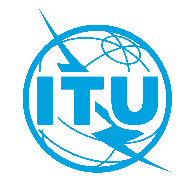 International telecommunication unionTelecommunication Standardization BureauInternational telecommunication unionTelecommunication Standardization BureauGeneva, 16 October 2023Geneva, 16 October 2023Ref:TSB Circular 145FG-AI4A/MMTSB Circular 145FG-AI4A/MMTo:-	Administrations of Member States of the Union-	ITU-T Sector Members-	ITU-T Associates-	ITU AcademiaTo:-	Administrations of Member States of the Union-	ITU-T Sector Members-	ITU-T Associates-	ITU AcademiaTel:+41 22 730 5697+41 22 730 5697To:-	Administrations of Member States of the Union-	ITU-T Sector Members-	ITU-T Associates-	ITU AcademiaTo:-	Administrations of Member States of the Union-	ITU-T Sector Members-	ITU-T Associates-	ITU AcademiaFax:+41 22 730 5853+41 22 730 5853To:-	Administrations of Member States of the Union-	ITU-T Sector Members-	ITU-T Associates-	ITU AcademiaTo:-	Administrations of Member States of the Union-	ITU-T Sector Members-	ITU-T Associates-	ITU AcademiaE-mail:tsbfgai4a@itu.inttsbfgai4a@itu.intCopy to:-	The Chairmen and Vice-Chairmen of
ITU-T Study Groups;-	The Director of the Telecommunication Development Bureau;-	The Director of the Radiocommunication BureauCopy to:-	The Chairmen and Vice-Chairmen of
ITU-T Study Groups;-	The Director of the Telecommunication Development Bureau;-	The Director of the Radiocommunication BureauSubject:Eighth meeting of the ITU/FAO Focus Group on “Artificial Intelligence (AI) and Internet of Things (IoT) for Digital Agriculture” (FG-AI4A), Virtual, 1 December 2023Eighth meeting of the ITU/FAO Focus Group on “Artificial Intelligence (AI) and Internet of Things (IoT) for Digital Agriculture” (FG-AI4A), Virtual, 1 December 2023Eighth meeting of the ITU/FAO Focus Group on “Artificial Intelligence (AI) and Internet of Things (IoT) for Digital Agriculture” (FG-AI4A), Virtual, 1 December 2023Eighth meeting of the ITU/FAO Focus Group on “Artificial Intelligence (AI) and Internet of Things (IoT) for Digital Agriculture” (FG-AI4A), Virtual, 1 December 202324 November 2023Submit written contributions (by e-mail to tsbfgai4a@itu.int)26 November 2023Pre-registration (online via the FG-AI4A homepage)Yours faithfully,Seizo Onoe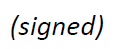 Director of the Telecommunication
Standardization Bureau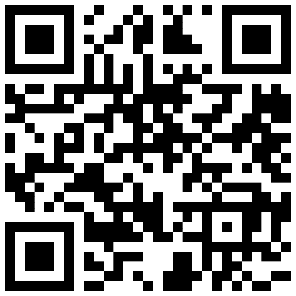 Latest meeting information